ИЗРАЧУНАЈ, УПОРЕДИ И УПИШИ ЗНАК >, < ИЛИ =.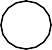 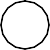 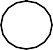 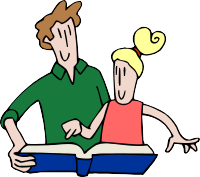 Упиши број који недостаје.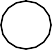  	2  	  	5	1	3	5	 	2	4		5  	 	 	12. Израчунај.Mарко је купио 5 балона. Три балона је поклонио секи. Колико је балона остало Марку? 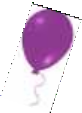 Р:  	O:Aна је убрала 3 мале и две велике печурке. Колико је Ана убрала печурака??    Р:	 	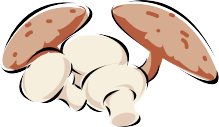 O:Упиши називе који недостају.сабирак2 + 1 = 3	3 – 2 = 1умањилацДопуни.Израчунај и напиши резилтат на линији: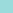 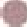 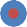 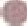 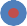 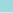 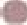 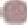 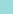 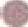 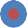 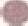 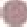 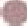 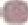 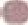 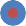 Одузми.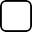 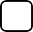 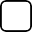 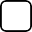 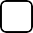 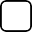 Ивица има 2 сличице, а Марко једну сличицу више од Ивице. Колико сличица они имају заједно? 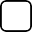 Р:  	O:+	=	+	=	+	=2. Израчунај.2 + 2 =3 + 2 =1 + 4 =2 + 1 =4 + 1 =1 + 2 =2 + 3 =1 + 3 =3 + 1 =1 + 4 =4 – 2 =5 – 2 =5 – 3 =2 – 1 =5 – 1 =5 – 4 =3 – 2 =3 – 1 =4 – 3 =4 – 1 =2 + 1 + 1 =3 + 1 + 1 =1 + 1 + 1 =1 + 2 + 0 =1 + 2 + 1 =3 + 0 + 1 =1 + 2 + 2 =2 + 2 + 1 =5 – 3 + 1 =3 – 1 + 1 =1 – 1 + 1 =2 – 2 + 1 =4 – 1 + 1 =5 – 4 + 1 =4 – 2 + 3 =4 – 2 + 1 =5 – 2 + 1 =5 – 2 – 1 =5 – 2 + 2 =3 – 2 + 3 =+ 1 = 4+ 1 = 5+ 0 = 5+ 4 = 5+ 2 = 5+ 3 = 3+ 2 = 2+ 0 = 4+ 2 = 2+ 2 = 4+ 2 = 3+ 3 = 5+ 3 = 4+ 1 = 2+ 1 = 1+ 1 = 31 +	= 4	1 += 5	3 –= 1	4 –	= 13 +	= 3	2 –= 1	5 –= 3	2 –	= 1Израчунај као на слици.+	=	+	=	+	=Израчуна:2 + 3 =3 + 2 =1 + 4 =2 + 1 =4 + 1 =1 + 3 =2 + 2 =1 + 2 =3 + 1 =1 + 4 =4 – 1 =5 – 2 =4 – 3 =2 – 1 =5 – 1 =5 – 4 =3 – 2 =3 – 1 =5 – 3 =4 – 2 =2 + 2 + 1 =3 + 1 + 1 =1 + 1 + 1 =1 + 2 + 0 =1 + 2 + 1 =3 + 0 + 1 =1 + 2 + 2 =2 + 0 + 1 =5 – 2 + 1 =3 – 1 + 1 =1 – 1 + 1 =2 – 2 + 1 =4 – 1 + 1 =5 – 1 + 1 =4 – 2 + 3 =4 – 2 + 1 =5 – 3 + 1 =5 – 4 + 1 =5 – 2 + 2 =3 – 2 + 3 =+ 1 = 5+ 1 = 4+ 0 = 4+ 4 = 5+ 3 = 5+ 3 = 3+ 2 = 2+ 0 = 5+ 2 = 2+ 2 = 4+ 2 = 3+ 2 = 5+ 3 = 4+ 1 = 2+ 1 = 3+ 1 = 11 +	= 5	1 += 4	3 –= 2	4 –	= 23 +	= 4	2 –= 1	5 –= 4	2 –	= 11.	У кружиће упиши одговарајучи знак: >, < или =.2 + 2	3 + 14 + 1	2 + 22 – 2	3 + 14 – 1	2 + 22 – 2	3 – 14 – 1	2 – 22 + 1	3 + 12 + 1	2 + 25 – 2	3 + 13 – 1	2 + 15 – 2	4 – 14 – 2	5 – 32 + 2	3 + 24 + 1	2 + 34 – 2	3 + 15 – 1	2 + 25 – 3	3 – 14 – 3	3 – 22.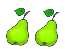 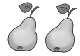 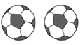 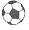 2 + 2 =3.	Израчунај:3 + 2 + 0 =1 + 2 + 1 =1 – 1 + 1 =3 + 2 – 0 =3 + 2 –1 += 4– 2 = 23 + 2 + 0 =1 + 2 + 2 =1 + 1 + 1 =4 + 1 + 0 =1 + 0 + 2 =1 + 2 + 1 =3 + 1 + 0 =0 + 5 + 0 =1 + 2 – 2 =3 – 2 – 0 =1 – 1 + 2 =3 + 2 – 0 =1 + 2 – 2 =3 – 2 – 0 =1 + 4 – 2 =4 + 1 – 2 =– 2 – 0 = 33 +	= 12 +	= 3– 1 = 2– 2 = 3– 2 – 0 = 33 + 2 –	= 52 – 2 +	= 361.	У кружиће упиши одговарајучи знак: >, < или =.2 + 3	3 + 13 + 1	2 + 24 – 2	3 + 15 – 1	2 + 25 – 2	3 – 15 – 5	2 – 22 + 2	3 + 12 + 3	2 + 24 – 2	3 + 13 – 2	2 + 15 – 4	4 – 14 – 2	5 – 42 + 0	3 + 24 + 0	2 + 34 – 2	1 + 15 – 1	2 + 35 – 3	3 – 24 – 3	4 – 22.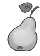 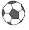 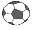 2 + 1 =3.	Израчунај:3 + 1 + 0 =1 + 2 + 0 =5 – 1 + 1 =2 + 2 – 0 =4 + 1 –2 += 4– 2 = 32 + 2 + 0 =1 + 0 + 2 =1 + 1 + 1 =3 + 1 + 1 =1 + 0 + 2 =1 + 2 + 1 =4 + 1 + 0 =1 + 4 – 2 =5 – 2 – 0 =4 – 1 + 2 =2 + 3 – 0 =1 + 4 – 2 =5 – 2 – 0 =1 + 4 – 3 =– 2 – 0 = 43 +	= 22 +	= 1– 1 = 1– 2 = 2– 4 – 0 = 13 + 1 –	= 54531 + 23 + 23 + 1314 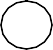 4 – 23 + 15 – 1231 + 352 + 34 + 12 + 3 =3 + 2 =1 + 4 =2 + 1 =4 + 1 =1 + 3 =2 + 2 =1 + 2 =3 + 1 =1 + 4 =4 – 2 =5 – 2 =4 – 3 =2 – 1 =5 – 1 =5 – 4 =3 – 2 =3 – 1 =5 – 3 =4 – 1 =